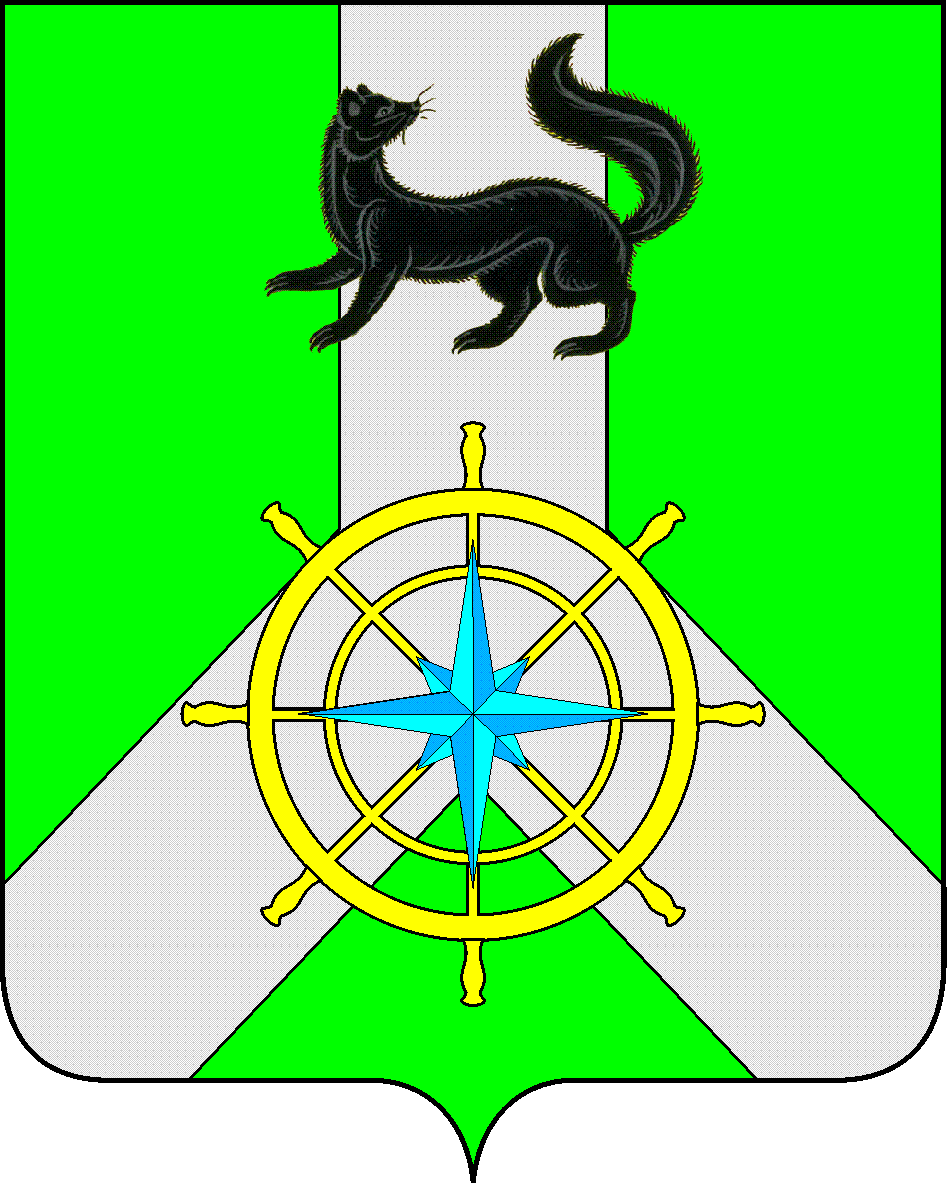 Р О С С И Й С К А Я   Ф Е Д Е Р А Ц И ЯИ Р К У Т С К А Я   О Б Л А С Т ЬК И Р Е Н С К И Й   М У Н И Ц И П А Л Ь Н Ы Й   Р А Й О НА Д М И Н И С Т Р А Ц И Я П О С Т А Н О В Л Е Н И ЕВ целях корректировки объемов финансирования на текущий финансовый год и на плановый период до 2016 года, в соответствии с п. 2 ст. 179 Бюджетного кодекса РФ, Положением о порядке принятия решений о разработке, реализации и оценке эффективности  муниципальных программ Киренского района, утвержденным постановлением администрации Киренского муниципального района от 04.09.2013 г. № 690 с изменениями согласно постановлений № 206 от 06.03.2014 г., № 996 от 19.09.2014 г.,ПОСТАНОВЛЯЮ:1. Внести в муниципальную программу «Содействие в проведении районных мероприятий Киренского района на 2014-2016 гг.», утверждённую постановлением администрации Киренского муниципального района от 24.12.2013 г. № 1122 следующие изменения:«Паспорт муниципальной программы» изложить в новой редакции (приложение 1).В разделе 5 «Ресурсное обеспечение муниципальной программы» слова «на реализацию программы потребуется 3645 тыс. рублей» заменить словами «на реализацию программы потребуется 3429,2 тыс. рублей», слова «за счет средств местного бюджета – 3645 тыс. рублей » заменить словами «за счет средств местного бюджета – 3429,2 тыс. рублей», слова «2014 г. – 1215 тыс. рублей» заменить словами «2014 г. – 999,2 тыс.рублей».Приложение № 3 к муниципальной программе изложить в новой редакции (приложение 2).2. Настоящее постановление опубликовать в Бюллетене «Киренский районный Вестник». Приложение к постановлению разместить в Бюллетене «Киренский районный Вестник» и на официальном сайте администрации Киренского муниципального района.  3. Настоящее постановление вступает в силу с момента подписания.Мэр района 									К.В.СвистелинСОГЛАСОВАНО:Заместитель мэра по экономике ифинансам администрации Киренского муниципального района                                                                                                       Е.А. Чудинова Начальник Финансового управления администрации Киренского муниципального района                                                                                 Е.А.ШалдаЗаведующая отделом по анализу и прогнозированию социально-экономического развития, торговле ибытовому обслуживанию администрации Киренского муниципального района                                                                                 С.А. КилячковаЗав. сектором по правовым вопросам и услугам                                                               И.С. Чернина                        Подготовила: Суржина Н.А. – рук-ль аппарата администрацииПАСПОРТМУНИЦИПАЛЬНОЙ ПРОГРАММЫ«СОДЕЙСТВИЕ В ПРОВЕДЕНИИ РАЙОННЫХ МЕРОПРИЯТИЙ КИРЕНСКОГО РАЙОНА НА 2014-2016 ГГ.»Приложение 3к муниципальной программеРЕСУРСНОЕ ОБЕСПЕЧЕНИЕ РЕАЛИЗАЦИИ МУНИЦИПАЛЬНОЙ ПРОГРАММЫ"Содействие в проведении районных мероприятий Киренского района на 2014-2016 г.г. "за счет средств бюджета муниципального образования Киренский районот 31декабря 2014 г.№ 1451г. КиренскО внесении изменений в муниципальную программу «Содействие в проведении районных мероприятий Киренского района на 2014-2016 гг.» Наименование муниципальной программы «Содействие в проведении районных мероприятий Киренского района на 2014-2016 годы»Ответственный исполнитель муниципальной программыруководитель аппарата администрацииСоисполнители муниципальной  программынетУчастники муниципальной программыотдел по культуре, делам молодежи, физкультуры и спорту; учреждения культуры Киренского муниципального района; Управление образования администрации Киренского муниципального района;Учреждения образования и дополнительного образования Киренского муниципального района;предприятия, организации и учреждения Киренского района;общественные организации и объединения  Цель муниципальной программы проведение  и содействие организациям в проведении мероприятий районного уровняЗадачи муниципальной программыСодействие проведению мероприятий районного уровняСроки реализации муниципальной программы2014-2016 гг.Целевые показатели муниципальной  программыКоличество граждан, участвующих в проведении  районных мероприятий Подпрограммы программыотсутствуютРесурсное обеспечение муниципальной  программыНа реализацию  мероприятий потребуется       3 429,2 тыс. рублей, в том числе по годам реализации: 2014 г. –  999,2 тыс. рублей2015 г. –  1215 тыс. рублей2016 г. –  1215 тыс. рублей   За счет средств  федерального  бюджета  финансирование мероприятий не предусмотрено.За счет  средств  областного бюджета  финансирование мероприятий не предусмотрено.За счет средств местного бюджета на реализацию  мероприятий потребуется 3 429,2  тыс. рублей, в том числе по годам реализации: 2014 г. – 999,2 тыс. рублей2015 г. – 1215 тыс. рублей2016 г. –  1215 тыс. рублей    Ожидаемые конечные  результаты реализации муниципальной программыУвеличение количества граждан, участвующих в проведении  районных мероприятий до 5000 человек к 2016 году.Наименование основного мероприятия, мероприятияОтветственный исполнитель, соисполнители, участники, исполнители мероприятийРасходы 
(тыс. руб.), годыРасходы 
(тыс. руб.), годыРасходы 
(тыс. руб.), годыРасходы 
(тыс. руб.), годыНаименование основного мероприятия, мероприятияОтветственный исполнитель, соисполнители, участники, исполнители мероприятийпервый год действия программы2014второй год действия программы2015год 
завершения действия программы2016всего123478МУНИЦИПАЛЬНАЯ ПРОГРАММА "Содействие в проведении районных мероприятий Киренского района на 2014-2016 г.г. "всего999,21215,01215,03429,2МУНИЦИПАЛЬНАЯ ПРОГРАММА "Содействие в проведении районных мероприятий Киренского района на 2014-2016 г.г. "Ответственный исполнитель – руководитель аппарата администрации Киренского муниципального района 999,21215,01215,03429,2МУНИЦИПАЛЬНАЯ ПРОГРАММА "Содействие в проведении районных мероприятий Киренского района на 2014-2016 г.г. "Участники - Отдел по культуре, делам молодежи, физкультуре и спорту администрации Киренского муниципального района, Управление образования администрации Киренского района Учреждения культуры, Управление образования администрации Киренского муниципального района;Учреждения образования и дополнительного  образования Киренского муниципального района;Предприятия и организации Киренского муниципального района.Районные общественные объединения: женсовет, Совет ветеранов и т.д.999,21215,01215,03429,2Основное мероприятие 1 Финансирование  районных мероприятийМероприятие 1.1Организация и проведение гастролей областной филармонии Отдел по культуре, делам молодежи, физкультуре и спорту администрации Киренского муниципального района, МКУ «Межпоселенческая библиотека»10,010,010,030,0Мероприятие 1.2Организация и проведение   торжественных  мероприятий  в связи с профессиональными праздниками: День учителя, День воспитателя, День музеев, День библиотек, День работника культуры Отдел по культуре, делам молодежи, физкультуре и спорту администрации Киренского муниципального района, МКУ «Межпоселенческая библиотека», МКУК «Историко-краеведческий музей», МКОУ ДОД «ДШИ им.А.В.Кузакова», Управление образования администрации Киренского муниципального района15,040,040,095,0Мероприятие 1.3Организация и проведение   мероприятий  в связи с Днем пожилого человека Отдел по культуре, делам молодежи, физкультуре и спорту администрации Киренского муниципального района5,05,05,015,0Мероприятие 1.4Организация и проведение   мероприятий  в связи с Днем  Матери Отдел по культуре, делам молодежи, физкультуре и спорту администрации Киренского муниципального района10,020,020,050,0Мероприятие 1.5.Проведение  межрайонных мероприятий: встреч писателей, поэтов, мастеров-ремесленников  и т.д., презентации творческих произведенийОтдел по культуре, делам молодежи, физкультуре и спорту администрации Киренского муниципального района, МАОУ ДОД ДЮЦ  « ГАРМОНИЯ»5,015,015,035,0Мероприятие 1.6.Циклы мероприятий по празднованию юбилейных и праздничных  дат учреждений культуры и творческих коллективов района (День театра  и т.д.) Отдел по культуре, делам молодежи, физкультуре и спорту администрации Киренского муниципального района, учреждения культуры района8,015,015,038,0Мероприятие 1.7.Проведение праздничных мероприятий   в  с. Красноярово: День пожилого человека, День Защитника Отечества, День Матери  Отдел по культуре, делам молодежи, физкультуре и спорту администрации Киренского муниципального района, МЦНТ и Д «Звезда»5,05,05,015,0Мероприятие 1.8.Организация и проведение торжественного приема ветеранов Великой Отечественной Войны 1941-1945 гг. мэром района Отдел по культуре, делам молодежи, физкультуре и спорту администрации Киренского муниципального района15,040,040,095,0Мероприятие 1.9.Организация и проведение   торжественных  мероприятий  в связи с Днем района (2014 год-юбилей 85 лет района)Отдел по культуре, делам молодежи, физкультуре и спорту администрации Киренского муниципального района, МКУ «Межпоселенческая библиотека», МКУК «Историко-краеведческий музей», МКОУ ДОД «ДШИ им.А.В.Кузакова», учреждения культуры района122,030,030,0182,0Мероприятие 1.10.Цикл мероприятий в рамках областного фестиваля Дней русской духовности и культуры «Сияние России»Отдел по культуре, делам молодежи, физкультуре и спорту администрации Киренского муниципального района, МКУ «Межпоселенческая библиотека», МКУК «Историко-краеведческий музей», МКОУ ДОД «ДШИ им.А.В.Кузакова», учреждения культуры района5,015,015,035,0Мероприятие 1.11.Цикл мероприятий, посвященных  чествованию  семей-юбиляров, проведению Дня семьи, любви и верностиОтдел по культуре, делам молодежи, физкультуре и спорту администрации Киренского муниципального района, МКУ «Межпоселенческая библиотека», МКУК «Историко-краеведческий музей», МКОУ ДОД «ДШИ им.А.В.Кузакова», учреждения культуры района10,015,015,040,0Мероприятие 1.12.Изготовление фильмов, видероликов  о  деятельности  учреждений культуры района с целью позиционирования их деятельностиОтдел по культуре, делам молодежи, физкультуре и спорту администрации Киренского муниципального района, МКУ «Межпоселенческая библиотека», МКУК «Историко-краеведческий музей», МКОУ ДОД «ДШИ им.А.В.Кузакова», учреждения культуры района5,010,010,025,0Мероприятие 1.13.Поддержка коллективов со званием «народный» ( подтверждение званий и т.п.)Отдел по культуре, делам молодежи, физкультуре и спорту администрации Киренского муниципального района, учреждения культуры района18,415,015,048,4Мероприятие 1.14.Прием делегаций, экспедиций, путешественников, занимающихся историко-краеведческим направлением, собиранием этноса и т.д.Отдел по культуре, делам молодежи, физкультуре и спорту администрации Киренского муниципального района, учреждения культуры района5,010,010,025,0Мероприятие 1.15.Проведение встреч  делегаций Правительства Иркутской области, Законодательного Собрания Иркутской области, органов местного самоуправления, представителей учреждений, общественных организаций и объединений муниципальных образований Иркутской областиРуководитель аппарата администрации,отдел по культуре, делам молодежи, физкультуре и спорту администрации Киренского муниципального района, учреждения культуры района15,040,040,095,0Мероприятие 1.16.Проведение совещаний районного значения с участием Губернатора Иркутской области, представителей Правительства Иркутской области, Законодательного Собрания Иркутской области, муниципальных образований Иркутской областиРуководитель аппарата администрацииотдел по культуре, делам молодежи, физкультуре и спорту администрации Киренского муниципального района, учреждения культуры района5,030,030,065,0Мероприятие 1.17.Приобретение ценных подарков организациям, предприятиям, учреждениям, общественным организациям, творческим коллективам Киренского района в связи с профессиональными праздниками, юбилейными датами (начиная с десяти лет и затем каждые последующие пять лет)Руководитель аппарата администрации,отдел по культуре, делам молодежи, физкультуре и спорту администрации Киренского муниципального района, учреждения культуры района040,040,080,0Мероприятие 1.18.Проведение торжественных мероприятий и приобретением ценных подарков к юбилейным датам (начиная с пятидесяти лет и затем каждые последующие пять лет) населенных пунктов Киренского районаОтдел по культуре, делам молодежи, физкультуре и спорту администрации Киренского муниципального района, учреждения культуры района020,020,040,0Мероприятие 1.19.Проведение торжественных мероприятий и приобретение ценных подарков к Дню селаОтдел по культуре, делам молодежи, физкультуре и спорту администрации Киренского муниципального района, учреждения культуры района020,020,040,0Мероприятие 1.20.Приобретение ценных подарков главам и работникам администраций муниципальных образований Киренского района, руководителям организаций, предприятий и учреждений Киренского района в связи с профессиональными праздниками и днями рождения.Руководитель аппарата администрации, отдел по культуре, делам молодежи, физкультуре и спорту администрации Киренского муниципального района035,035,070,0Мероприятие 1.21.Приобретение венков в связи с памятными датами и траурными мероприятиями.Руководитель аппарата администрации,отдел по культуре, делам молодежи, физкультуре и спорту администрации Киренского муниципального района3,810,010,023,8Мероприятие 1.22.Премия в связи с награждением Почетной грамотой мэра районаРуководитель аппарата администрации,отдел по культуре, делам молодежи, физкультуре и спорту администрации Киренского муниципального района12,050,050,0112,0Мероприятие 1.23.Финансовая помощь КРОО «Защита прав детей, чьи отцы погибли в ВОВ 1941-1945 гг»Отдел по культуре, делам молодежи, физкультуре и спорту администрации Киренского муниципального района55,055,055,0165,0Мероприятие 1.24.Финансовая помощь районному Совету ветерановОтдел по культуре, делам молодежи, физкультуре и спорту администрации Киренского муниципального района538,0538,0538,01614,0Мероприятие 1.25.Финансовая помощь районному обществу инвалидовОтдел по культуре, делам молодежи, физкультуре и спорту администрации Киренского муниципального района102,0102,0102,0306,0Мероприятие 1.26.Премия в связи с присвоением знака «За особые заслуги перед Киренским районом»Отдел по культуре, делам молодежи, физкультуре и спорту администрации Киренского муниципального района30,030,030,090,0